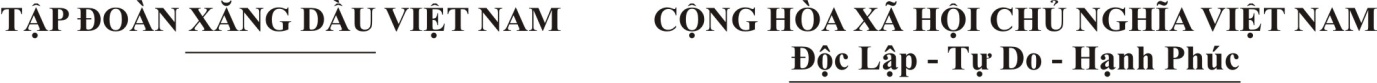                                                                         Hà Nội, ngày 27 tháng 04 năm 2017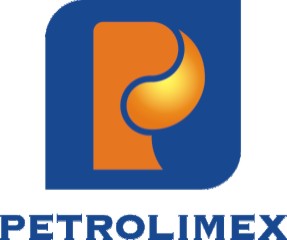 										(DỰ THẢO)TỜ TRÌNHV/v: Lựa chọn công ty kiểm toán Báo cáo tài chính năm 2018Kính trình: Đại hội đồng cổ đông Tập đoàn Xăng dầu Việt NamCăn cứ Luật Doanh nghiệp số 68/2014/QH13 được Quốc hội khóa 13 thông qua ngày 26/11/2014 và các văn bản hướng dẫn thi hành; Căn cứ Điều lệ Tập đoàn Xăng dầu Việt Nam (Tập đoàn) được Đại hội đồng cổ đông thông qua ngày 25/4/2017; Căn cứ công văn số 384/PLX-TCKT ngày 30/3/2018của Tổng giám đốc Tập đoàn báo cáo HĐQT Tập đoàn về triển khai kiểm toán BCTC năm 2018;Ban kiểm soát kính trình Đại hội đồng cổ đôngTập đoàn về việc lựa chọn Công ty kiểm toán Báo cáo tài chính năm 2018 như sau:         1. Các tiêu chức lựa chọn Công ty kiểm toán độc lập	          - Là công ty hoạt động hợp pháp tại Việt Nam và được Ủy ban chứng khoán Nhà nước chấp thuận kiểm toán cho các Công ty niêm yết năm 2018;          - Có kinh nghiệm kiểm toán đối với các công ty đại chúng tại Việt Nam;          - Có uy tín về chất lượng kiểm toán;          - Có đội ngũ kiểm toán viên có trình độ cao và nhiều kinh nghiệm;          - Đáp ứng yêu cầu của Tập đoàn về phạm vi và tiến độ kiểm toán;          - Có mức phí kiểm toán phù hợp với chất lượng và phạm vi kiểm toán.          2. Đề xuất cụ thể về chọn Công ty kiểm toán độc lậpCăn cứ các tiêu thức trên, Ban kiểm soát trình Đại hội đồng cổ đông chọn Công ty TNHH KPMG Việt Nam (KPMG) tiếp tục kiểm toán Báo cáo tài chính năm 2018 cho Tập đoàn.	Kính trình Đại hội đồng cổ đông Tập đoàn xem xét, phê duyệt./.TM. BAN KIỂM SOÁT